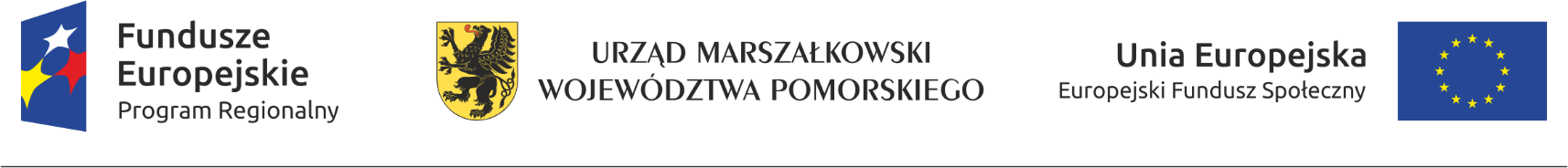 Program szkolenia z profesjonalizacji dla PES:„Rachunkowość w PES”9.00 – 9.15 - Przywitanie, przedstawienie celów i zakresu szkolenia.9.15 – 11.00 – RACHUNKOWOŚĆ – sprawozdanie finansowe za 2018 r. ( bilans, rachunek zysków i strat, informacja dodatkowa ), rachunkowość pełna lub uproszczona, polityka rachunkowości, zakładowy plan kont, rozliczanie międzyokresowe kosztów11.00 – 11.15 – Przerwa kawowa11.15 – 13.00 – RACHUNKOWOŚĆ – kalkulacja kosztów i przychodów działalności statutowej nieodpłatnej, odpłatnej i gospodarczej, aktywa trwałe i obrotowe, pasywa13.00 – 13.30 – Przerwa obiadowa13.30 – 14.45 – RACHUNKOWOŚĆ – pozyskiwanie środków na działalność statutową, dowody księgowe w zakresie realizacji i rozliczeń projektów, działalność pożytku publicznego, rozliczanie 1 %14.45 – 15.00 – Przerwa kawowa15.00 – 16.00 – PODATKI – zasady sporządzania deklaracji CIT-8, CIT-8/0, CIT-D.16.00 – 16:15 – podsumowanie szkolenia